GUÍA DE LENGUAJE ¿Qué necesito saber?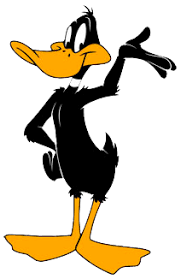 Entonces: Comprender es   la capacidad de entender lo que se lee, tanto en referencia al significado de las palabras que forman un texto como con respecto a la comprensión global en un escrito. ¿Qué es un texto No literario? ​Un texto no literario es un texto cuyo propósito principal es transmitir información, con un lenguaje claro y objetivo de la vida real. A diferencia de los textos literarios, no tienen los mismos elementos narrativos y ficticios.¿Qué es un relato histórico? Es un texto que relata o narra varios hechos que ocurrieron en el pasado, en un lugar determinado, y que han sido importantes para todo un país, el mundo o una comunidad. Es un documento escrito que permite obtener un conocimiento más completo y significativo de la historia. Este tipo de texto nos da información sobre el pasado humanoCaracterísticas de un relato histórico Narra acontecimientos relevantes de la historia de un país o comunidad.Ocurre en una época y en un lugar determinados, por lo que se mencionan fechas y nombres de espacios o localidades reales.Los personajes que protagonizan estos hechos existieron en la realidad.Permiten conocer las causas de determinados hechos históricos, sus consecuencias y la importancia que tienen para un país o comunidad. Datos necesarios para narrar un relato histórico:Personaje: ¿Quién?Lugar: ¿Dónde?Tiempo: ¿Cuándo?Motivos: ¿Por qué? ¿Cómo?Introducción: ¿Qué sucedió antes del comienzo?Conflicto: Que hecho hace qué la situación este en otros recursosPara que sirve un relato históricoPara contar sucesos pasados y aprender de ello. Es lo más importante de algún acontecimiento como la «independencia de Chile, la segunda guerra mundial. etc.»   ESTRUCTURA DEL RELATO HISTORICO Silueta Relato histórico  Ejemplo Conquistas de Alejandro Magno       TÍTULO Alejandro Magno ha sido uno de los mayores conquistadores de la historia. Nació en lo que hoy en día es Macedonia del Sur, Grecia, en 356 a.C. y se convirtió en uno de los grandes estrategas militares, creando un vasto imperio en Europa, Asia y África.         INTRODUCCIÓN Como hijo del rey Filipo II de Macedonia, desde bien pequeño tuvo que aprender sobre las artes militares para poder desempeñar su tarea como futuro rey. Tuvo la suerte de ser educado por una de las grandes mentes de Grecia: Aristóteles.En el año 336 a.C. Alejandro se convirtió en el rey de Macedonia e inició una de sus grandes conquistas, atacando el Imperio Persa, con un ejército de 40.000 soldados.Más tarde, ya siendo conocido como Alejandro Magno, lograría unificar los pueblos helénicos en una sola nación, e invadiría lugares tan lejanos como Egipto, Oriente Próximo y Asia Central, llegando hasta la India.                                               DESARROLLO Sus grandes conquistas solo podrían compararse varios siglos después con la de otro gran estratega, el mongol Genghis Khan                                                   CONCLUSIÓN Propósito comunicativo:   El propósito es informar sobre hechos ocurridos en la historia, describir los hechos transcurridos en algún periodo de la historia siguiendo un orden cronológico, dando relevancia a aquellos factores que nos permitan comprender el contexto sobre el cual se desarrollaron los acontecimientos relatados. Ahora a trabajarI.- Lee y observa atentamente el siguiente texto y luego responde las preguntas: Recuerda que, para extraer información de un texto debemos utilizar estrategias de comprensión lectora, para ello debemos leer el texto completo sin detenernos para hacernos una idea general, leer más de una vez el texto, y así será más fácil y entretenida la actividad, guíate por el ejemplo dado.II.- Lee el siguiente texto con atención y luego ordena cronológicamente los fragmentos del relato, escribiendo del 1 al 6 según sucedieron los hechos, guíate por el ejemplo dado.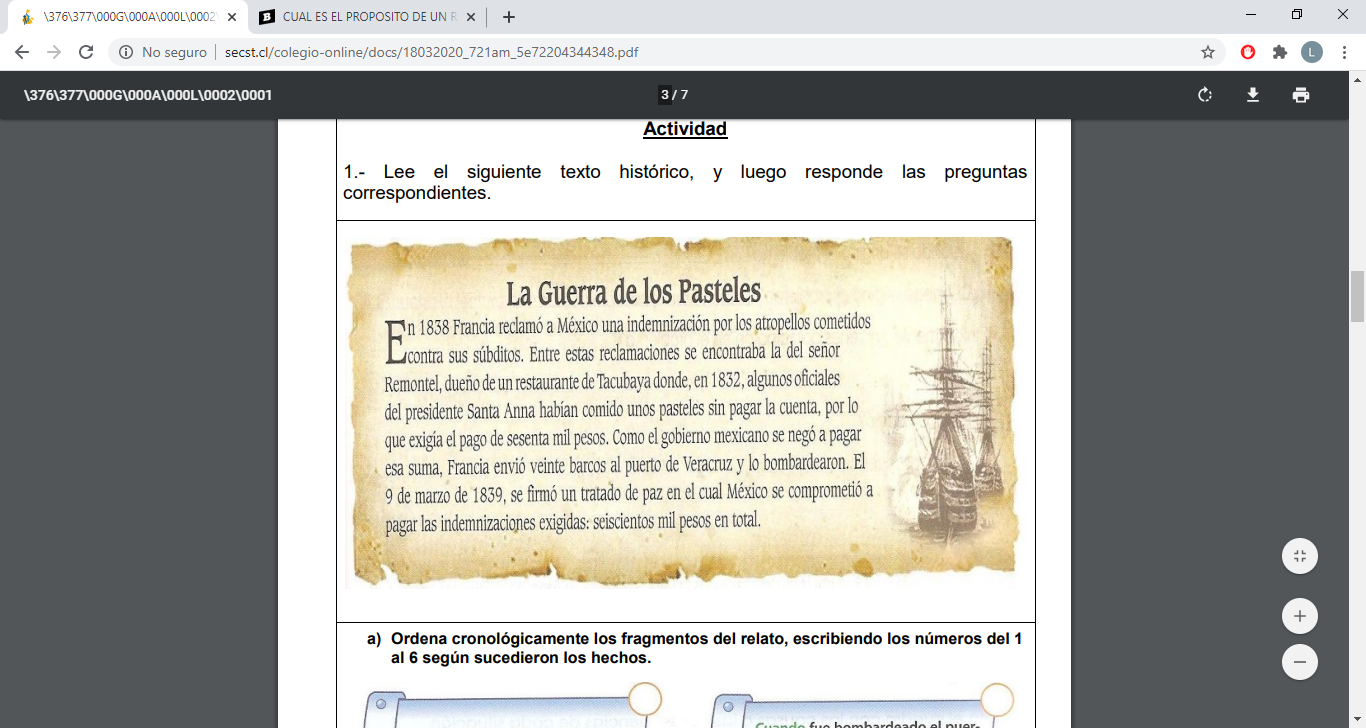 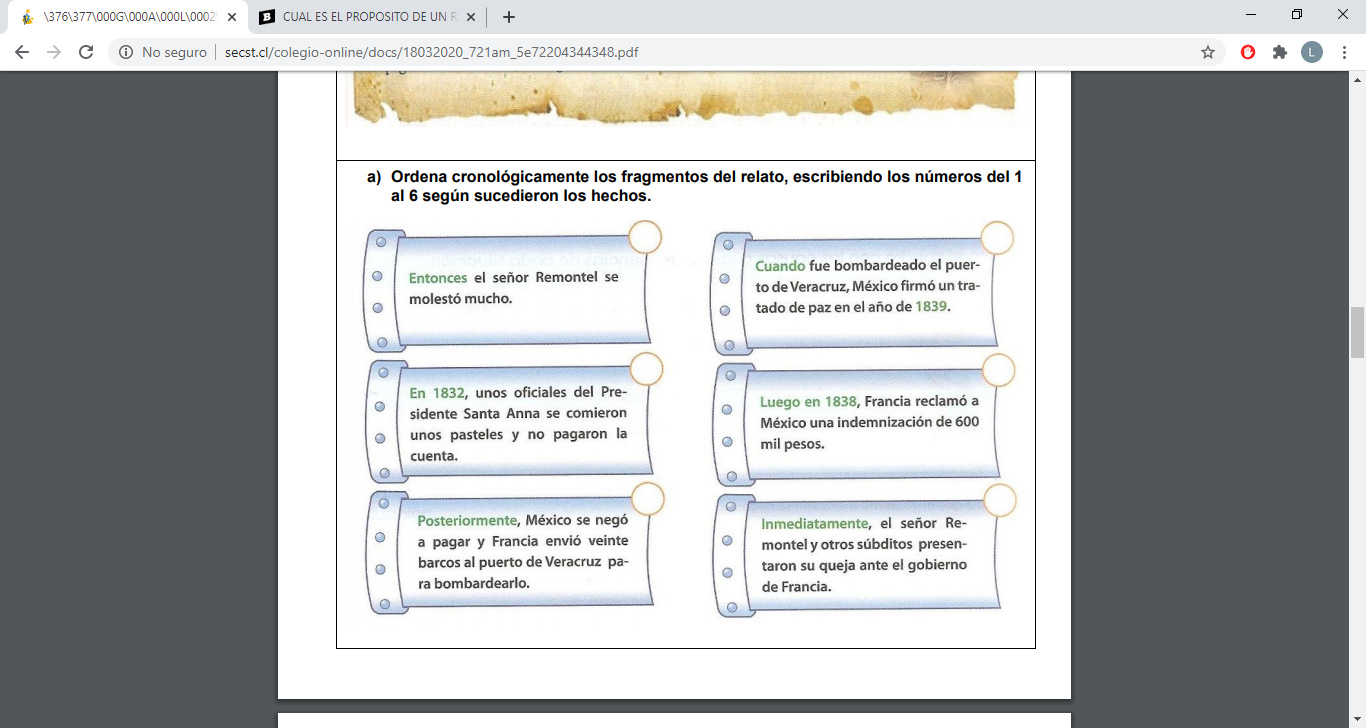 TIKET DE SALIDA1.- ¿Para qué me sirve conocer sobre textos no literarios? mencione dos razones ______________________________________________________________________________________________________________________________________________Autoevaluación o Reflexión personal sobre la actividad:1.- ¿Qué fue lo más difícil de este trabajo? ¿Por qué?_____________________________________________________________________________________________________________________________________________________________________________________________________________________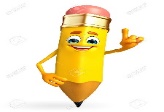 Nombre:Curso: 3°A   Fecha: semana N° 21¿QUÉ APRENDEREMOS?¿QUÉ APRENDEREMOS?¿QUÉ APRENDEREMOS?Objetivo OA6 Leer independientemente y comprender textos no literarios (cartas, biografías, relatos históricos, instrucciones, libros y artículos informativos, noticias, etc.) para ampliar su conocimiento del mundo y formarse una opinión: › extrayendo información explícita e implícita › utilizando los organizadores de textos expositivos (títulos, subtítulos, índice y glosario) Objetivo OA6 Leer independientemente y comprender textos no literarios (cartas, biografías, relatos históricos, instrucciones, libros y artículos informativos, noticias, etc.) para ampliar su conocimiento del mundo y formarse una opinión: › extrayendo información explícita e implícita › utilizando los organizadores de textos expositivos (títulos, subtítulos, índice y glosario) Objetivo OA6 Leer independientemente y comprender textos no literarios (cartas, biografías, relatos históricos, instrucciones, libros y artículos informativos, noticias, etc.) para ampliar su conocimiento del mundo y formarse una opinión: › extrayendo información explícita e implícita › utilizando los organizadores de textos expositivos (títulos, subtítulos, índice y glosario) Contenidos:  textos no literarios Contenidos:  textos no literarios Contenidos:  textos no literarios Objetivo de la semana: Demostrar comprensión de textos no literarios, relato histórico identificando su estructura y propósito, extrayendo información explicita e implícita, ordenando secuencia narrativa, mediante guía de trabajo Objetivo de la semana: Demostrar comprensión de textos no literarios, relato histórico identificando su estructura y propósito, extrayendo información explicita e implícita, ordenando secuencia narrativa, mediante guía de trabajo Objetivo de la semana: Demostrar comprensión de textos no literarios, relato histórico identificando su estructura y propósito, extrayendo información explicita e implícita, ordenando secuencia narrativa, mediante guía de trabajo Habilidad: comprender Habilidad: comprender Habilidad: comprender Lautaro (1534 –1557) Se cree que Lautaro fue hijo de un cacique mapuche de la zona de las selvas de Carampangue y Tirúa (actualmente, parte de la VIII región). Siendo adolescente fue capturado por los españoles y se convirtió en criado destinado al cuidado de los caballos de Pedro de Valdivia. 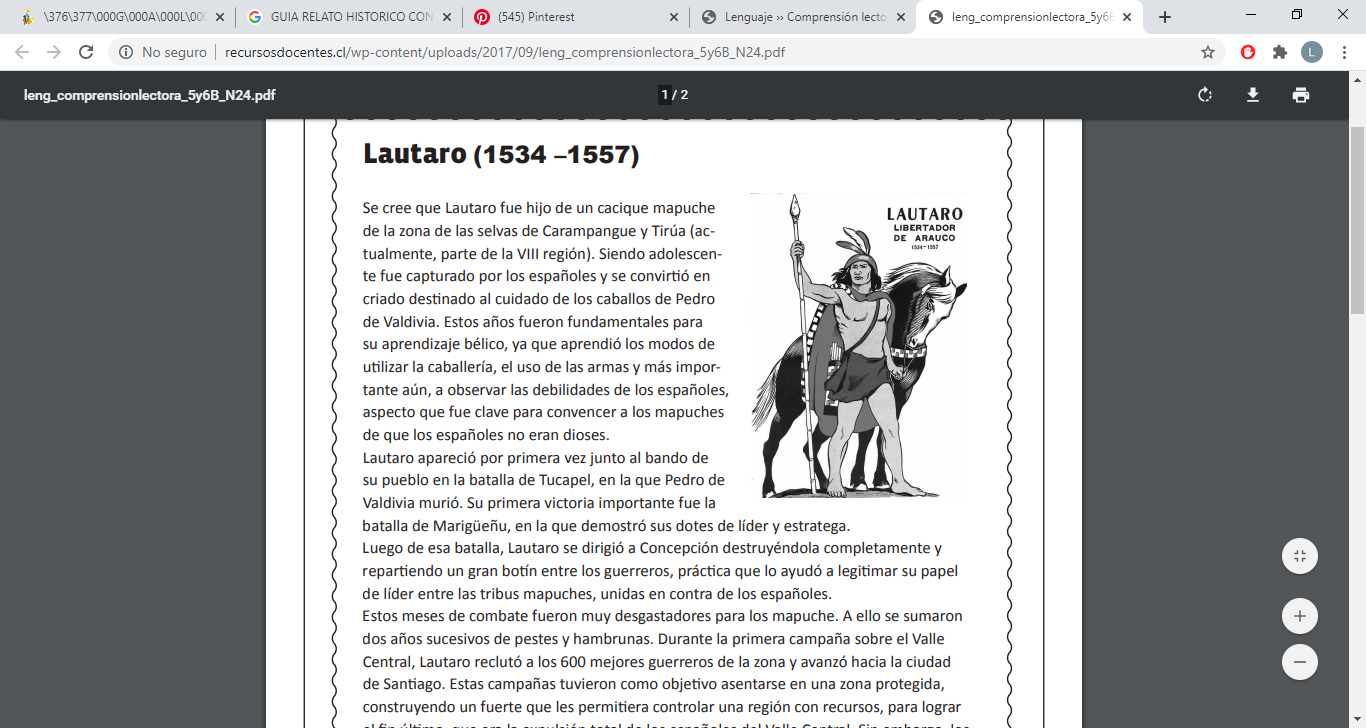 Estos años fueron fundamentales para su aprendizaje bélico, ya que aprendió los modos de utilizar la caballería, el uso de las armas y más importante aún, a observar las debilidades de los españoles, aspecto que fue clave para convencer a los mapuches de que los españoles no eran dioses. Lautaro apareció por primera vez junto al bando de su pueblo en la batalla de Tucapel, en la que Pedro de Valdivia murió. Su primera victoria importante fue la batalla de Marigüeñu, en la que demostró sus dotes de líder y estratega. Luego de esa batalla, Lautaro se dirigió a Concepción destruyéndola completamente y repartiendo un gran botín entre los guerreros, práctica que lo ayudó a legitimar su papel de líder entre las tribus mapuches, unidas en contra de los españoles. Estos meses de combate fueron muy desgastadores para los mapuches. A ello se sumaron dos años sucesivos de pestes y hambrunas. Durante la primera campaña sobre el Valle Central, Lautaro reclutó a los 600 mejores guerreros de la zona y avanzó hacia la ciudad de Santiago. Estas campañas tuvieron como objetivo asentarse en una zona protegida, construyendo un fuerte que les permitiera controlar una región con recursos, para lograr el fin último, que era la expulsión total de los españoles del Valle Central. Sin embargo, los abusos cometidos por Lautaro y sus hombres en contra de los indígenas de esta zona los promaucaes-, le valió la enemistad de varios caciques que se vengaron delatándolo. En un ataque sorpresa, los españoles cayeron sobre el campamento, dando muerte a Lautaro, en la localidad de Peteroa, en la ribera sur del río Mataquito, el 1 de abril de 1557.1.- Del primer párrafo, se puede deducir que Lautaro:a. No conoció a sus padres ni al resto de su familia.b. Conoció la sociedad española de cerca.c. Estuvo muchos años sirviendo a los españoles.d. No aprovechó demasiado bien estos años.2.- ¿En qué orden tuvieron lugar los siguientes encuentros bélicos entre mapuches y españoles?a. Tucapel, Marigüeñu, Peteroa, Concepciónb. Tucapel, Peteroa, Marigüeñu, Concepciónc. Tucapel, Concepción, Marigüeñu, Peteroad. Tucapel, Marigüeñu, Concepción, Peteroa3.- Lautaro murió:a. Mientras peleaba en una batalla contra los españoles.b. Atacado por sorpresa mientras dormía.c. Al sufrir un accidente mientras se dirigía a Mataquito.d. Anciano; a causa de una enfermedad al corazón.4.- El fin último de las campañas realizadas por los mapuches en el Valle Central era:a. Expulsar a los españoles de esa zona.b. Asentarse en una zona protegida.c. Construir un fuerte en ese territorio.d. Controlar una región con recursos1.- ¿Cuál es el propósito de un relato histórico?Informar sobre una noticiaInformar una tradición Informar hechos ocurridos en la historia 2.- ¿Cuáles es la estructura del relato histórico?Inicio- introducción-cierreSaludo- desarrollo- finalTítulo-introducción-desarrollo- conclusión 3.- ¿Qué es un relato histórico?Relato que narra un mundo con personaje ficticios Relato que narra hechos importantes de un paísRelato que narra las tradiciones de un país4.- ¿A qué genero pertenecen relatos históricos?a) Literariob) No literarioc) Lirico.